NEČLENARJIGLISTE (valjasti črvi)velike od nekaj mm do nekaj cmso belo rožnate barve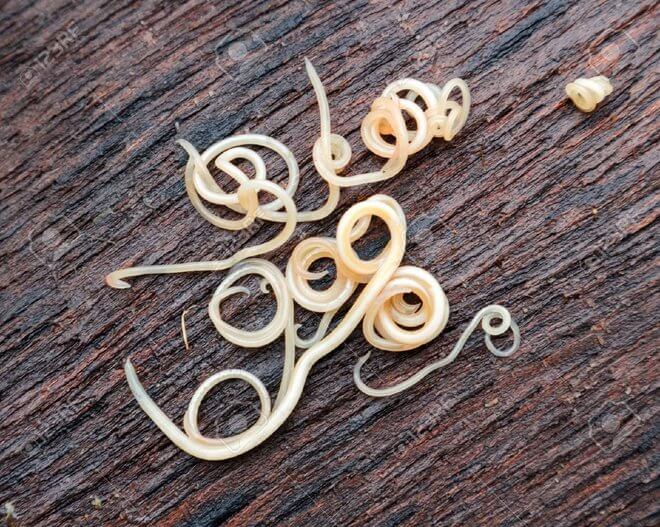 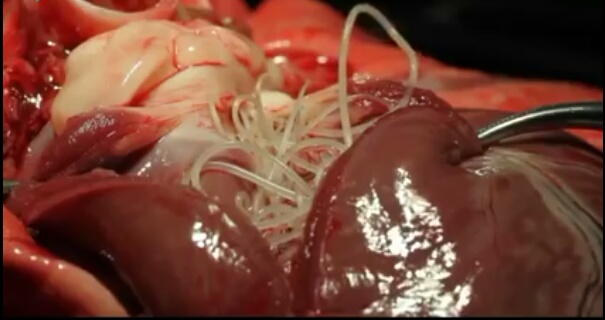 zajedalci v črevesju psa, mačke, človekapogostejša pri otrocih in v okoljih kjer so higienske razmere slabševnos jajčec v prebavila (razvoj ličinke), ki potuje v srce, pljuča, nazaj v črevosamica izleže  do 20.000 jajčec dnevnoOkužbo lahko spoznamo po prisotnosti glist ali jajčec v blatu.PLOSKI ČRVIIme skupine izvira iz ploskega telesa predstavnikov te skupine. Vrtinčarji so majhni vodni organizmi, le redki živijo v vlažni prsti. Sesači (npr. veliki metljaj) in trakulje imajo prilagoditve na zajedavski način življenja (npr. priseske in pripone, s katerimi se pritrjajo na gostitelja, hranilne snovi lahko sprejemajo skozi telesno površino ipd.). Živijo kot notranji zajedavci (zajedajo npr. v prebavilih in jetrih).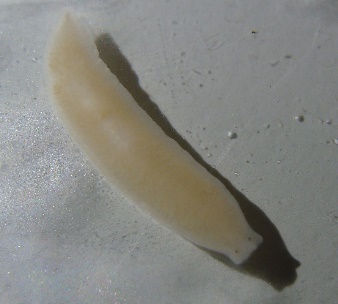 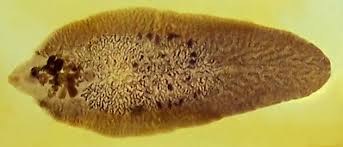 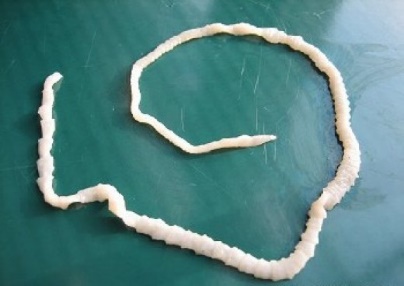 MEHKUŽCI (mehko telo brez kosti)Delitev:polži školjkeglavonožciPOLŽIŽivljenjski prostor: kopno, sladke vode, morske vodeZgradba: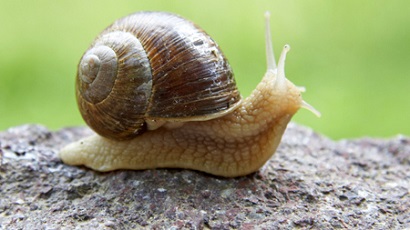 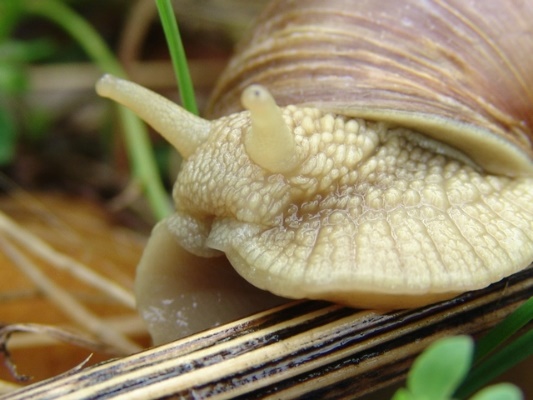 Telo je deljeno na 3 dele: glava (tipalke z očmi, v ustih strgača za objedanje rastlin)noga (mišična, sluzasta)drobovnjak (prebavni organi)posebna kožna guba PLAŠČ pri mnogih na površino izloča apnenčasto hišico (spiralno zavita)Prehranjevanje:objedanje rastlin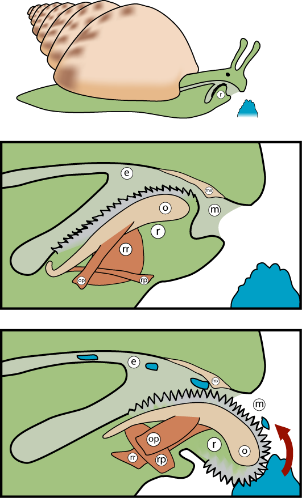 Dihanje:-morski (škrge), kopenski (preplet kapilar v plaščevi votlini)Delitev:kopenski (vrtni polž, lazar)sladkovodni (polž mlakar, roženi svitek)morski (bodičasti volek, pegavka)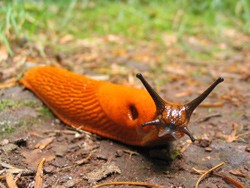 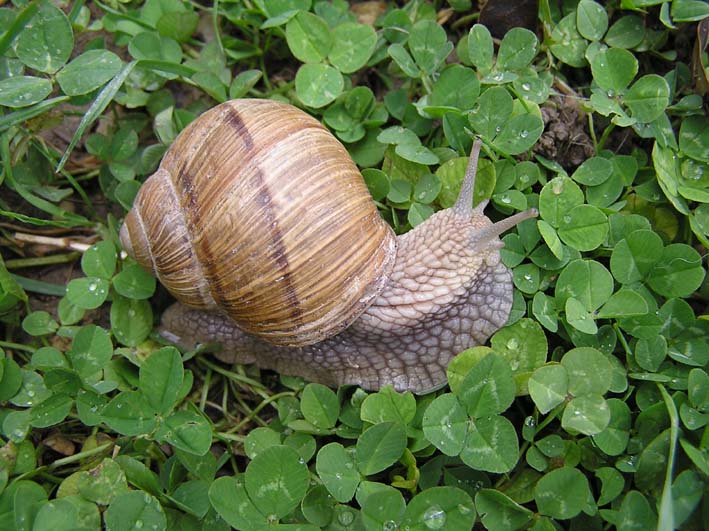 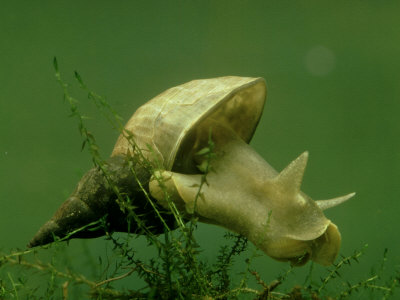 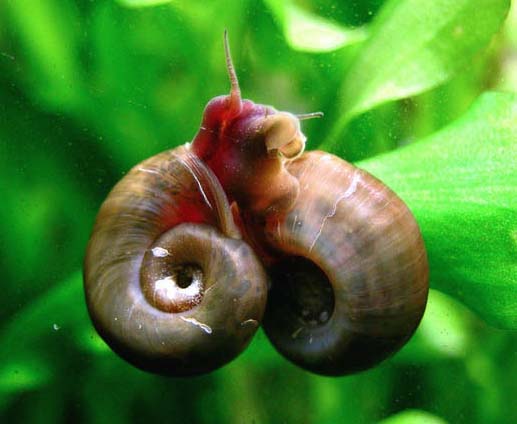 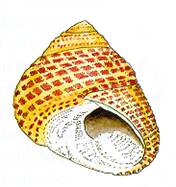 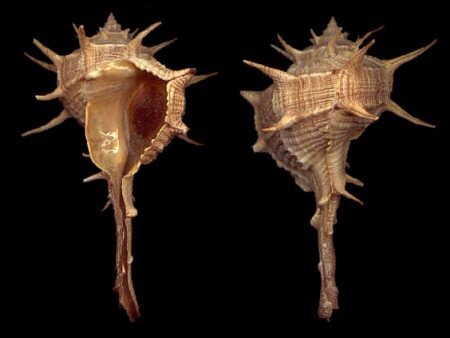 ŠKOLJKEZgradba:mehko telo zavarovano z dvema lupinama, ki se stikata z zobcifiltratorji (precejajo vodo z ostanki odmrlih rastlin in živali)Delitev:sladkovodne (potočni škržek)morske (klapavica, leščur)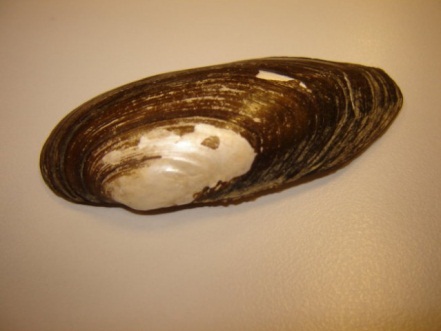 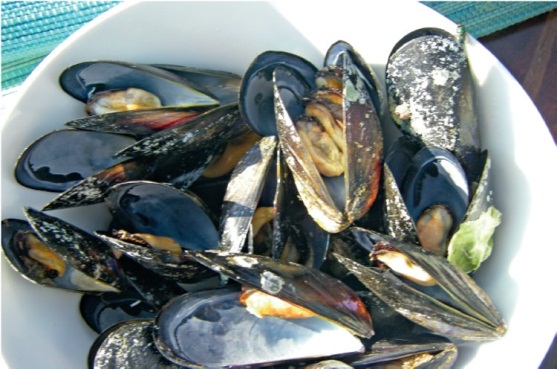 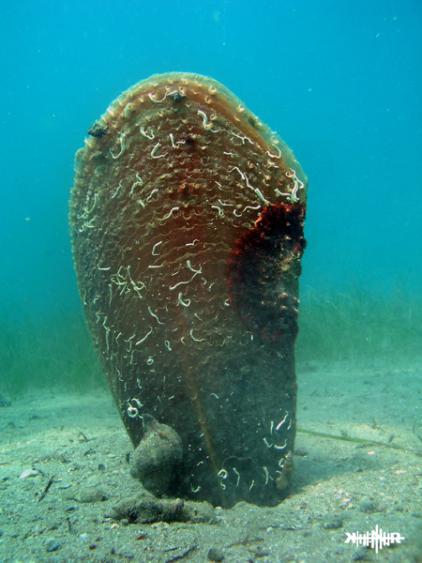 GLAVONOŽCI Predstavniki:hobotnica (osem lovk s priseski po celi dolžini, črnilo)ligenj (10 lovk, prehrana-kalamari, črnilna žleza)sipa (telo z sipino kostjo, glava z desetimi lovkami s priseski na koncu)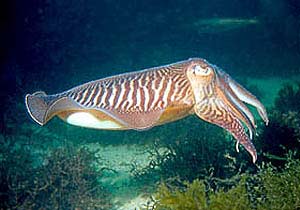 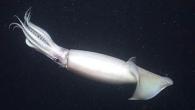 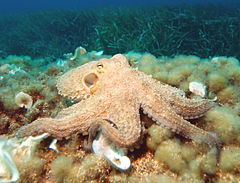 OŽIGALKARJIa) Življenjski prostor: morje in sladke vode (zeleni trdoživ)b) Značilnost: ožigalke na lovkahc) Delitev:KORALNJAKIKLOBUČNJAKITRDOŽIVNJAKIOblika telesa: POLIP (pritrjena)Oblika telesa: MEDUZA (plavajoča)Oblika telesa: POLIPPredstavniki:MORSKE VETRNICERDEČA MORSKA VETRNICA, VOŠČENA M.V.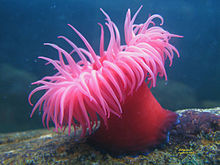 KORALE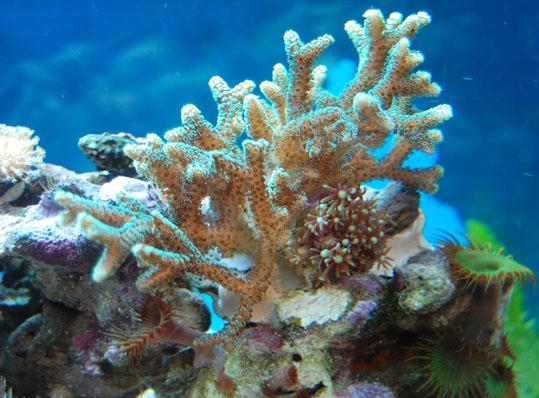 UHATI KLOBUČNJAK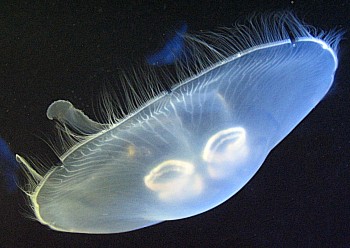 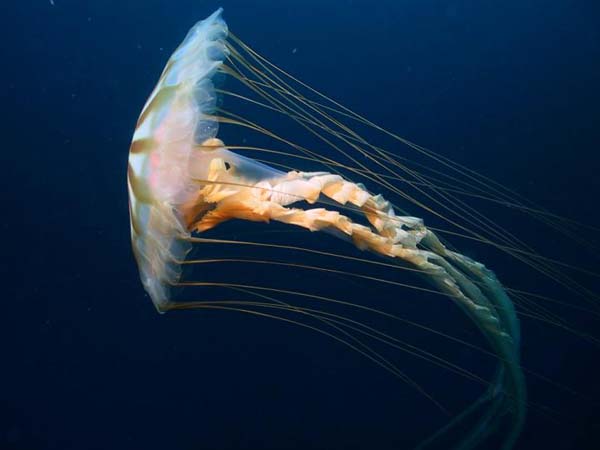 ZELENI TRDOŽIV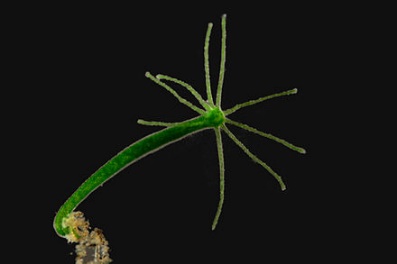 